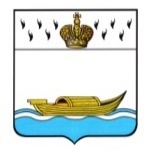 АДМИНИСТРАЦИЯВышневолоцкого городского округаПостановлениеот 12.11.2020                                                                                                   № 411г. Вышний ВолочекО внесении изменений в постановление Администрации Вышневолоцкого городского округа от 31.12.2019 № 47«Об утверждении перечня главных распорядителейсредств бюджета муниципального образования Вышневолоцкий городской округ Тверской области и перечней подведомственных им муниципальных учреждений Вышневолоцкого городского округа»В связи с изменениями, вносимыми в учредительные документы муниципальных учреждений Вышневолоцкого городского округа, Администрация Вышневолоцкого городского округа постановляет:Внести следующие изменения в постановление Администрации Вышневолоцкого городского округа от 31.12.2019 № 47 «Об утверждении перечня главных распорядителей средств бюджета муниципального образования Вышневолоцкий городской округ Тверской области и перечней подведомственных им муниципальных учреждений Вышневолоцкого городского округа» (далее – постановление):В таблице приложения 2 к постановлению строки«»заменить строками«».Приложение 3 к постановлению изложить в новой редакции согласно приложению 1 к настоящему постановлению.В таблице приложения 5 к постановлению строки«»заменить строками«».В таблице приложения 6 к постановлению строку«»заменить строкой«».Контроль за выполнением настоящего постановления возложить на Первого Заместителя Главы Администрации Вышневолоцкого городского округа Калинину О.Е.Настоящее постановление вступает в силу со дня его принятия и подлежит размещению на официальном сайте муниципального образования Вышневолоцкий городской округ Тверской области в информационно-телекоммуникационной сети «Интернет».Глава Вышневолоцкого городского округа                                         Н.П. РощинаПереченьмуниципальных учреждений Вышневолоцкого городского округа, подведомственных Управлению образования администрацииВышневолоцкого городского округа».Глава Вышневолоцкого городского округа                                        Н.П. Рощина1.Муниципальное бюджетное учреждение города Вышний Волочек «Оздоровительный лагерь «Чайка»МБУ «ОЛ «Чайка»2.Муниципальное бюджетное учреждение муниципального образования «Город Вышний Волочек» «РИТУС»МБУ «РИТУС»1.Муниципальное бюджетное учреждение Вышневолоцкого городского округа «Оздоровительный лагерь «Чайка»МБУ «ОЛ «Чайка»2.Муниципальное бюджетное учреждение Вышневолоцкого городского округа «РИТУС»МБУ «РИТУС»1.Муниципальное бюджетное учреждение «Спортивная школа имени Олимпийского чемпиона Федора Федоровича Богдановского»МБУ «СШ им.       Ф.Ф. Богдановского2.Муниципальное бюджетное учреждение города Вышний Волочек «Вышневолоцкий плавательный бассейн «Аквамарин»МБУ ВПБ «Аквамарин»3.Муниципальное бюджетное учреждение «Спортивная школа по видам единоборств» город Вышний ВолочекМБУ «СШ по видам единоборств»               г. В.Волочек1.Муниципальное бюджетное учреждение Вышневолоцкого городского округа «Спортивная школа имени Олимпийского чемпиона Федора Федоровича Богдановского»МБУ «СШ им.         Ф.Ф. Богдановского2.Муниципальное бюджетное учреждение Вышневолоцкого городского округа «Вышневолоцкий плавательный бассейн «Аквамарин»МБУ ВГО «Аквамарин»Муниципальное бюджетное учреждение «Спортивная школа по видам единоборств» Вышневолоцкого городского округаМБУ «СШ по видам единоборств» ВГО2.Муниципальное бюджетное учреждение муниципального образования «Город Вышний Волочек» "СТИКС"МБУ "СТИКС"2.Муниципальное бюджетное учреждение муниципального образования Вышневолоцкий городской округ "СТИКС"МБУ "СТИКС"Приложение 1к постановлению Администрации Вышневолоцкого городского округаот 12.11.2020 № 411«Приложение 3к постановлению Администрации Вышневолоцкого городского округаот 31.12.2019 № 47№ п/пПолное наименование учрежденияСокращенное наименование учреждения1.Муниципальное бюджетное дошкольное образовательное учреждение «Детский сад № 1»МБДОУ «Детский сад № 1»2.Муниципальное бюджетное дошкольное образовательное учреждение «Детский сад № 2»МБДОУ «Детский сад № 2»3.Муниципальное бюджетное дошкольное образовательное учреждение «Детский сад № 3»МБДОУ «Детский сад № 3»4.Муниципальное бюджетное дошкольное образовательное учреждение «Детский сад № 4»МБДОУ «Детский сад № 4»5.Муниципальное бюджетное дошкольное образовательное учреждение «Детский сад № 5»МБДОУ «Детский сад № 5»6.Муниципальное бюджетное дошкольное образовательное учреждение «Детский сад № 6»МБДОУ «Детский сад № 6»7.Муниципальное бюджетное дошкольное образовательное учреждение «Детский сад № 7»МБДОУ «Детский сад № 7»8.Муниципальное бюджетное дошкольное образовательное учреждение «Детский сад № 8»МБДОУ «Детский сад № 8»9.Муниципальное бюджетное дошкольное образовательное учреждение «Детский сад № 9»МБДОУ «Детский сад № 9»10.Муниципальное бюджетное дошкольное образовательное учреждение «Детский сад № 10»МБДОУ «Детский сад № 10»11.Муниципальное бюджетное дошкольное образовательное учреждение «Детский сад №11»МБДОУ «Детский сад №11»12.Муниципальное бюджетное дошкольное образовательное учреждение «Детский сад № 14»МБДОУ «Детский сад № 14»13.Муниципальное бюджетное дошкольное образовательное учреждение «Детский сад № 19»МБДОУ «Детский сад № 19»14.Муниципальное бюджетное дошкольное образовательное учреждение «Детский сад № 20»МБДОУ «Детский сад № 20»15.Муниципальное бюджетное дошкольное образовательное учреждение «Детский сад № 22»МБДОУ «Детский сад № 22»16.Муниципальное бюджетное дошкольное образовательное учреждение «Детский сад № 23»МБДОУ «Детский сад № 23»17.Муниципальное бюджетное дошкольное образовательное учреждение «Детский сад № 24»МБДОУ «Детский сад № 24»18.Муниципальное бюджетное дошкольное образовательное учреждение «Детский сад № 27»МБДОУ «Детский сад № 27»19.Муниципальное бюджетное дошкольное образовательное учреждение «Детский сад № 29»МБДОУ «Детский сад № 29»20.Муниципальное бюджетное дошкольное образовательное учреждение «Детский сад № 30»МБДОУ «Детский сад № 30»21.Муниципальное бюджетное дошкольное образовательное учреждение «Детский сад № 31»МБДОУ «Детский сад № 31»22.Муниципальное бюджетное дошкольное образовательное учреждение «Красномайский детский сад»МБДОУ «Красномайский детский сад»23.Муниципальное бюджетное дошкольное образовательное учреждение «Солнечный детский сад»МБДОУ «Солнечный детский сад»24.Муниципальное бюджетное дошкольное образовательное учреждение «Академический детский сад»МБДОУ «Академический детский сад»25.Муниципальное бюджетное дошкольное образовательное учреждение «Зеленогорский детский сад»МБДОУ «Зеленогорский детский сад»26.Муниципальное бюджетное дошкольное образовательное учреждение «Горняцкий детский сад»МБДОУ «Горняцкий детский сад»27.Муниципальное бюджетное общеобразовательное учреждение «Вечерняя (сменная) общеобразовательная школа № 1»МБОУ ВСОШ № 128.Муниципальное бюджетное общеобразовательное учреждение «Гимназия №2»МБОУ «Гимназия №2»29.Муниципальное бюджетное общеобразовательное учреждение «Средняя общеобразовательная школа №3»МБОУ СОШ №330.Муниципальное бюджетное общеобразовательное учреждение «Школа №4»МБОУ «Школа №4»31.Муниципальное бюджетное общеобразовательное учреждение «Средняя общеобразовательная школа № 5»МБОУ СОШ N 532.Муниципальное бюджетное общеобразовательное учреждение «Средняя общеобразовательная школа № 6»МБОУ СОШ № 633.Муниципальное бюджетное общеобразовательное учреждение «Средняя общеобразовательная школа №7»МБОУ «СОШ №7»34.Муниципальное бюджетное общеобразовательное учреждение «Средняя школа №10 с углублённым изучением отдельных предметов»МБОУ «СШ №10»35.Муниципальное бюджетное общеобразовательное учреждение «Средняя общеобразовательная школа №12»МБОУ СОШ №1236.Муниципальное бюджетное общеобразовательное учреждение «Средняя общеобразовательная школа № 13»МБОУ «СОШ № 13»37.Муниципальное общеобразовательное бюджетное учреждение «Лицей № 15»Лицей № 1538.Муниципальное бюджетное общеобразовательное учреждение «Средняя общеобразовательная школа № 19»МБОУ СОШ № 1939.Муниципальное бюджетное общеобразовательное учреждение «Дятловская средняя общеобразовательная школа»МБОУ «Дятловская СОШ»40.Муниципальное бюджетное общеобразовательное учреждение «Есеновичская средняя общеобразовательная школа»МБОУ «Есеновичская СОШ»41.Муниципальное бюджетное общеобразовательное учреждение «Холохоленская средняя общеобразовательная школа»МБОУ «Холохоленская СОШ»42.Муниципальное бюджетное общеобразовательное учреждение «Солнечная средняя общеобразовательная школа»МБОУ «Солнечная СОШ»43.Муниципальное бюджетное общеобразовательное учреждение «Зеленогорская средняя общеобразовательная школа»МБОУ «Зеленогорская СОШ»44.Муниципальное бюджетное общеобразовательное учреждение «Красномайская средняя общеобразовательная школа имени            С.Ф. Ушакова»МБОУ «Красномайская СОШ имени С.Ф. Ушакова»45.Муниципальное бюджетное общеобразовательное учреждение «Горняцкая средняя общеобразовательная школа»МБОУ «Горняцкая СОШ»46.Муниципальное бюджетное общеобразовательное учреждение «Борисовская средняя общеобразовательная школа»МБОУ «Борисовская СОШ»47.Муниципальное бюджетное общеобразовательное учреждение «Терелесовская средняя общеобразовательная школа»МБОУ «Терелесовская СОШ»48.Муниципальное бюджетное общеобразовательное учреждение «Академическая средняя общеобразовательная школа»МБОУ «Академическая СОШ»49.Муниципальное образовательное бюджетное учреждение дополнительного образования Вышневолоцкого района «Дом детского творчества»МОБУ ДО «ДДТ»50.Муниципальное бюджетное учреждение дополнительного образования «Дом детского творчества»МБУ ДО «ДДТ»51.Муниципальное бюджетное учреждение дополнительного образования «Лицей Искусств»МБУ ДО «Лицей Искусств»52.Муниципальное бюджетное учреждение дополнительного образования «Станция юных натуралистов»МБУ ДО СЮН53.Муниципальное бюджетное учреждение дополнительного образования "Детско-юношеская спортивная школа"МБУ ДО "ДЮСШ"